「」をしました８５〇７３１　しく　の　になる　人が　１で　１７０に　なりました。　これは　までで　　い　です。　の　が　がり　けています。〇また　で　の　なった　のうち　に　なった　が　からない　が　５０％より　く　なっています。　の　も　５０％　われており　の　の　が　い　も　てきています。〇こうした　な　を　えて「」を　す　ことにしました。〇まず　などに　の　を　やす　を　おい　しました。　そしての　に　なったが　が　るまで　　を　やすを　しています。〇そして　のみなさん　のみなさんに　たに　のことを　おいします。〇７から　で　の　に　なったが　い　おや　は２５あります。　そので　　　など　おを　みながらを　する　おが　くらいです。　このため　これらの　おに　の　ことを　おい　します。〇まず　　　　は　おごとの　をり　の　を　げない　を　している　ことが　する　に　わる　ようにしてください。　を　げない　を　していることを　かる　ように　の　しるしを　って　ください。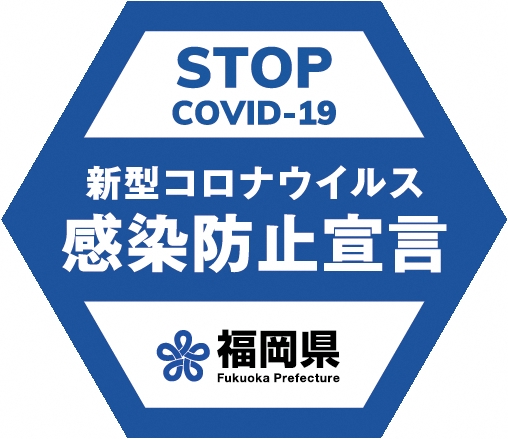 〇また　８８から　２１までの　　が　おの　で　ごす　は　２まで　にして　ください。〇そして　の　の　おいです。　で　の　に　なったの　６０％は　に　んでいる　です。　そこで　に　ある　　　　で　おごとの　を　れて　いない　おには　８８から　２１までの　　おを　めるよう　おいします。〇に　すべての　の　みなさんに　おいです。　これらの　おに　こうとする　を　れて　いない　お店には　かない　ようにしてください。　また　８８から２１までの　　の　を　げない　をしている　おに　く　はその　おで　ごす　は　２までに　してください。　おに　くのは　１つの　おまでに　してください。　１つの　おに　った　後　の　おに　ったり　しないでください。〇の　を　これ　げない　ようにしなければ　いけません。　の　みなさんは　の　を「の　に　うつさない」「の　から　うつされない」「の　に　かかったかもしれないと　う」という　を　って　してください。〇このまま　の　が　がり　ければ　もっと　しい　おいを　しないといけなくなります。〇の　みなさん　の　みなさん　よろしく　おいします。